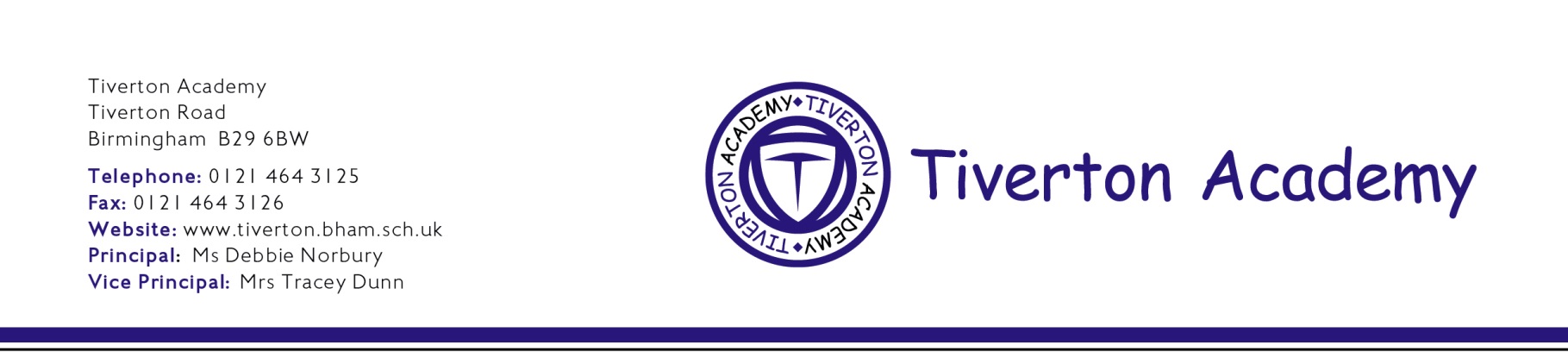 Application Form for:(Tick one option)         Work experience                  Voluntary position                    Student placement  Your DetailsName ………………………………………………………………………………………………………………………………….Address………………………………………………………………………………………………………………………………..Email address ………………………………………………………………………………………………………………………..Name of School/College/University ……………………………………………………………………………………………….Course/Level and year of course. ………………………………………………………………………………………………Is the placement a requirement of your course?............................................................................................................You need to have a current DBS certificate to work in school (not applicable to under 18s).I have a current DBS certificate                                    I have applied for a DBS certificateI do not have a DBS certificateDetails of PlacementStart Date………………………………………….End date ……………………………………………Preferred Year Groups (this can’t always be guaranteed)…………………………………..Which days will you be in school? ………………………………………………………………………………………………Have you ever worked abroad?Have you ever spent over 3 months living outside of the UK?Do you have any family members that are pupils at Tiverton Academy?  Please give details………………………………………………………………………………………………………………………………………….Previous employment References . Please give two references that we can contact. One must be your most current employer if relevant.  If you are still in education this must be your current tutor/teacher.Please Note: placements cannot commence until both references have been received by the schoolPRINT…………………………………………………SIGN…………………………………………………………………… TELEPHONE CONTACT……………………………………… Date…………………………………………………………Thank you for your interest; you will be contacted if a vacancy becomes available. If your application is successful you will be invited into school for an informal interview. If you are successful at the interview stage we will then discuss what opportunities are available. Please send completed application forms and any other questions to the email below.enquiry@tivertonacademy.orgDates to/fromOrganisationPosition heldNameContact DetailsTelephone numberReferee 1AddressRoleEmail AddressReferee 2AddressRoleEmail Address